                                                                                                 Утверждаю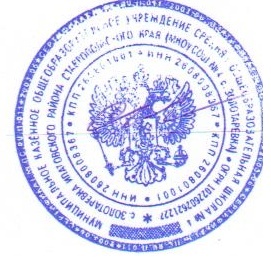                                                                                                  Директор МКОУ СОШ № 4с.ЗолотаревкаГ.И.Свериденко30 августа  2016 г.Положениеоб обработке персональных данных в МКОУ СОШ № 4 с.ЗолотаревкаИпатовского района Ставропольского края1. ОБЩИЕ ПОЛОЖЕНИЯ.Настоящее Положение об обработке персональных данных в МКОУ СОШ № 4 с.Золотаревка (далее – Положение) регулирует порядок получения, обработки, использования, хранения и обеспечения конфиденциальности персональных данных МКОУ СОШ № 4 с.Золотаревка (далее – Школа) на основании Федерального закона от 27.07.2006 № 152-ФЗ "О персональных данных" (далее - Закон № 152-ФЗ), Федерального закона от 27.07.2006 № 149-ФЗ "Об информации, информационных технологиях и о защите информации", постановления Правительства РФ от 15.09.2008 № 687 "Об утверждении Положения об особенностях обработки персональных данных, осуществляемой без использования средств автоматизации" и иными нормативно-правовыми актами, а также в соответствии с уставом школы и локальными актами.1.1. Настоящее Положение разработано в соответствии с Конституцией Российской Федерации, Трудовым кодексом Российской Федерации, Гражданским кодексом Российской Федерации, Федеральным законом «Об образовании в РФ», Федеральным законом «Об информации, информационных технологиях и о защите информации», Федеральным законом «О персональных данных», приказом Минюста РФ от 21.03.2013 г. № 36 «Об утверждении перечня персональных данных, обрабатываемых в Министерстве юстиции Российской Федерации в связи с реализацией трудовых отношений, а также типовой формы согласия на обработку персональных данных федеральных государственных гражданских служащих Министерства юстиции Российской Федерации и иных субъектов персональных данных».1.2. Основной задачей школы в области защиты персональных данных является обеспечение в соответствии с законодательством РФ обработки персональных данных работников школы, обучающихся, воспитанников и их родителей (законных представителей), а также персональных данных, содержащихся в документах, полученных из других организаций, обращениях граждан и иных субъектов персональных данных.1.3. Настоящее Положение вступает в силу с момента его утверждения директором школы. 1.4. Порядок обработки персональных данных в школе утверждается директором школы. Все работники школы должны быть ознакомлены под роспись с настоящим Положением в редакции, действующей на момент ознакомления. Родители (при их отсутствии – законные представители) учащихся школы должны быть ознакомлены с настоящим Положением под роспись.1.5. Персональные данные относятся к категории конфиденциальной информации. Режим конфиденциальности персональных данных снимается в случаях их обезличивания и по истечении 75 лет срока их хранения, или продлевается на основании заключения экспертной комиссии школы, если иное не определено законом.1.6. В настоящем Положения используются следующие понятия и термины:· персональные данные – любая информация, относящаяся к прямо или косвенно определенному или определяемому физическому лицу (субъекту персональных данных);· обработка персональных данных – любое действие (операция) или совокупность действий (операций), совершаемых с использованием средств автоматизации или без использования таких средств с персональными данными, включая сбор, запись, систематизацию, накопление, хранение, уточнение (обновление, изменение), извлечение, использование, передачу (распространение, предоставление, доступ), обезличивание, блокирование, удаление, уничтожение персональных данных;· автоматизированная обработка персональных данных – обработка персональных данных с помощью средств вычислительной техники;· распространение персональных данных – действия, направленные на раскрытие персональных данных неопределенному кругу лиц;· предоставление персональных данных – действия, направленные на раскрытие персональных данных определенному лицу или определенному кругу лиц;· блокирование персональных данных – временное прекращение обработки персональных данных (за исключением случаев, если обработка необходима для уточнения персональных данных);· уничтожение персональных данных – действия, в результате которых становится невозможным восстановить содержание персональных данных в информационной системе персональных данных и (или) в результате которых уничтожаются материальные носители персональных данных;· обезличивание персональных данных – действия, в результате которых становится невозможным без использования дополнительной информации определить принадлежность персональных данных конкретному субъекту персональных данных;· информационная система персональных данных – совокупность содержащихся в базах данных персональных данных и обеспечивающих их обработку информационных технологий и технических средств;· оператор – юридическое лицо (образовательное учреждение), организующее и (или) осуществляющее обработку персональных данных, а также определяющее цели и содержание обработки персональных данных. · документированная информация – зафиксированная на материальном носителе путем документирования информация с реквизитами, позволяющими определить такую информацию или ее материальный носитель.· информационная система персональных данных – совокупность персональных данных, содержащихся в базе данных, а также информационных технологий и технических средств, позволяющих осуществлять обработку таких персональных данных с использованием или без использования средств автоматизации.· информация – любые сведения (сообщения, данные) независимо от формы их представления. · использование персональных данных – действия (операции) с персональными данными, совершаемые оператором в целях принятия решений или совершения иных действий, порождающих юридические последствия в отношении субъекта персональных данных или других лиц либо иным образом затрагивающих права и свободы субъекта персональных данных или других лиц.· конфиденциальность персональных данных – обязательное для соблюдения оператором или иным получившим доступ к персональным данным лицом требование не допускать их распространения без согласия субъекта персональных данных или наличия иного законного основания. Обеспечения конфиденциальности персональных данных не требуется в случае обезличивания персональных данных и в отношении общедоступных персональных данных. · общедоступные персональные данные – персональные данные, на которые в соответствии с федеральными законами не распространяется требование соблюдения конфиденциальности или к которым предоставлен доступ неограниченного круга лиц с согласия субъекта персональных данных.· сведения о субъекте персональных данных могут быть в любое время исключены из общедоступных источников персональных данных по требованию субъекта персональных данных или по решению руководителя школы, либо по решению суда или иных уполномоченных государственных органов.· работники – лица, имеющие трудовые отношения со школой, либо кандидаты на вакантную должность, вступившие со школой в отношения по поводу приема на работу.· субъекты персональных данных образовательного учреждения (далее – субъекты) – носители персональных данных, в т. ч. работники школы, обучающиеся, воспитанники и их родители (законные представители), передавшие свои персональные данные школе на добровольной основе и (или) в рамках выполнения требований нормативно-правовых актов для их приема, получения, поиска, сбора, систематизации, накопления, хранения, уточнения, обновления, изменения, использования, распространения (в т. ч. передачи) и обезличивания.· съемные носители данных – материальные объекты или устройства с определенными физическими свойствами, позволяющими использовать их для записи, хранения и считывания персональных данных.· типовая форма документа – документ, позволяющий упорядочить, типизировать и облегчить процессы подготовки документов.1.7. Персональные данные защищаются от несанкционированного доступа в соответствии с нормативными правовыми актами РФ, нормативно-распорядительными актами и рекомендациями регулирующих органов в области защиты информации, а также утвержденными регламентами и инструкциями школы.1.8. Должностные лица школы, в обязанности которых входит обработка персональных данных субъектов, обеспечивают каждому субъекту возможность ознакомления с документами и материалами, непосредственно затрагивающими его права и свободы, если иное не предусмотрено законом.II. Организация получения и обработки персональных данных2.1. Получение персональных данных оператором осуществляется в соответствии с нормативными правовыми актами РФ в области трудовых отношений и образования, нормативными и распорядительными документами Минобрнауки России, настоящим Положением, локальными актами школы в случае согласия субъектов на обработку их персональных данных. Субъект персональных данных принимает решение о предоставлении его персональных данных и дает согласие на их обработку свободно, своей волей и в своем интересе. Согласие на обработку персональных данных должно быть конкретным, информированным и сознательным. Согласие на обработку персональных данных может быть дано субъектом персональных данных или его представителем в любой позволяющей подтвердить факт его получения форме, если иное не установлено федеральным законом. В случае получения согласия на обработку персональных данных от представителя субъекта персональных данных полномочия данного представителя на дачу согласия от имени субъекта персональных данных проверяются оператором.Без согласия субъектов осуществляется обработка общедоступных персональных данных или данных, содержащих только фамилии, имена и отчества. Персональными данными является любая информация, относящаяся к физическому лицу, определенному или определяемому на основании такой информации, в т. ч.: его фамилия, имя, отчество; год, месяц, дата и место рождения; адрес регистрации; семейное, социальное и имущественное положение; образование, профессия; доходы; другая информация, определяемая нормативно-правовыми актами РФ в области трудовых отношений и образования, нормативными и распорядительными документами Минобрнауки России, настоящим Положением и локальными актами школы. Обработка и использование персональных данных осуществляется в целях, указанных в соглашениях с субъектами, а также в случаях, предусмотренных нормативными правовыми актами РФ и локальными нормативными актами, принятыми в рамках компетенции школы в соответствии с законодательством РФ. 2.2. Оператор персональных данных не вправе требовать от субъекта предоставления информации о его национальности и расовой принадлежности, политических и религиозных убеждениях и частной жизни.2.3. В случае увольнения или отчисления субъекта оператор обязан незамедлительно прекратить обработку персональных данных и уничтожить соответствующие персональные данные в срок, не превышающий тридцати рабочих дней с даты достижения цели обработки персональных данных, если иное не предусмотрено законодательством РФ либо договором с субъектом.2.4. Правила обработки и использования персональных данных устанавливаются отдельными регламентами и инструкциями оператора. Персональные данные хранятся в бумажном и (или) электронном виде централизованно с соблюдением предусмотренных нормативными правовыми актами РФ мер по защите персональных данных.2.5. Персональные данные при их неавтоматизированной обработке обособляются от иной информации, в частности путем фиксации их на отдельных материальных (бумажном или электронном) носителях персональных данных (далее – материальные носители), в специальных разделах или на полях форм (бланков).При фиксации персональных данных на материальных носителях не допускается размещение на одном материальном носителе персональных данных, цели обработки которых заведомо не совместимы. Для обработки различных категорий персональных данных, осуществляемой без использования средств автоматизации, используются отдельные материальные носители для каждой категории.2.6. Лица, осуществляющие обработку персональных данных без использования средств автоматизации (в т. ч. работники школы или лица, осуществляющие такую обработку по договору с школы), информируются руководителями:- о факте обработки ими персональных данных;- о категориях обрабатываемых персональных данных;- об особенностях и правилах осуществления такой обработки, установленных нормативными правовыми актами федеральных органов исполнительной власти, органов исполнительной власти субъектов РФ, а также локальными актами школы.2.7. При использовании типовых форм документов, характер информации в которых предполагает или допускает включение в них персональных данных (далее – типовая форма), должны соблюдаться следующие условия:- типовая форма документа содержит сведения о цели обработки персональных данных, осуществляемой без использования средств автоматизации; наименование школы; адрес школы; фамилию, имя, отчество и адрес субъекта персональных данных; источник получения персональных данных; сроки обработки персональных данных; перечень действий с персональными данными, которые будут совершаться в процессе их обработки; общее описание используемых школой способов обработки персональных данных;- при необходимости получения письменного согласия на обработку персональных данных типовая форма предусматривает поле, в котором субъект персональных данных может поставить отметку о своем согласии на обработку персональных данных, осуществляемую без использования средств автоматизации;- типовая форма составлена таким образом, чтобы каждый из субъектов персональных данных, содержащихся в документе, имел возможность ознакомиться со своими персональными данными, не нарушая прав и законных интересов иных субъектов персональных данных.2.8. При ведении журналов (классные журналы, журналы регистрации, журналы посещений и др.), содержащих персональные данные субъектов, следует учитывать, что необходимость их ведения предусмотрена федеральными законами и локальными актами школы, содержащими сведения о цели обработки персональных данных, осуществляемой без использования средств автоматизации, способах фиксации и составе информации, запрашиваемой у субъектов персональных данных, перечне лиц (поименно или по должностям), имеющих доступ к материальным носителям и ответственных за ведение и сохранность журналов,  сроках обработки персональных данных, а также, что копирование содержащейся в них информации не допускается.2.9. Уничтожение или обезличивание части персональных данных, если это допускается материальным носителем, производится способом, исключающим дальнейшую обработку этих персональных данных с сохранением возможности обработки иных данных, зафиксированных на материальном носителе (удаление, зачеркивание, стирание).2.10. Уточнение персональных данных при осуществлении их обработки без использования средств автоматизации производится путем обновления или изменения данных на материальном носителе, а если это не допускается техническими особенностями материального носителя, – путем фиксации на том же материальном носителе сведений о вносимых в них изменениях либо путем изготовления нового материального носителя с уточненными персональными данными.2.11. Если персональные данные субъекта можно получить исключительно у третьей стороны, то субъект должен быть уведомлен об этом заранее и от него необходимо получить письменное согласие. Школа должна сообщить субъекту о целях, предполагаемых источниках и способах получения персональных данных, а также о характере подлежащих получению персональных данных и последствиях отказа субъекта представить письменное согласие на их получение.III. Меры по обеспечению безопасности персональных данных при их обработке3.1. Оператор при обработке персональных данных обязан принимать необходимые правовые, организационные и технические меры или обеспечивать их принятие для защиты персональных данных от неправомерного или случайного доступа к ним, уничтожения, изменения, блокирования, копирования, предоставления, распространения персональных данных, а также от иных неправомерных действий в отношении персональных данных.При обработке персональных данных в отношении каждой категории персональных данных определяются места хранения, а также устанавливается перечень лиц, осуществляющих их обработку либо имеющих к ним доступ (как с использованием средств автоматизации, так и без них). Оператором обеспечивается раздельное хранение персональных данных (материальных носителей), обработка которых осуществляется в различных целях.3.2. Комплекс мер по защите персональных данных направлен на предупреждение нарушений доступности, целостности, достоверности и конфиденциальности персональных данных и обеспечивает безопасность информации в процессе управленческой и производственной деятельности школы.IV. Права, обязанности и ответственность субъекта персональных данных и оператора при обработке персональных данных4.1. В целях обеспечения защиты своих персональных данных субъект персональных данных в соответствии с Законом № 152-ФЗ за исключением случаев, предусмотренных указанным, имеет право:- на получение сведений об операторе, о месте его нахождения, наличии у него персональных данных, относящихся к нему (т. е. субъекту персональных данных), а также на ознакомление с такими данными;- требовать от оператора уточнения своих персональных данных, их блокирования или уничтожения в случае если персональные данные являются неполными, устаревшими, недостоверными, незаконно полученными или не являются необходимыми для заявленной цели обработки, получать при обращении или запросе информации, касающейся обработки его персональных данных.Субъект персональных данных имеет право на получение информации, касающейся обработки его персональных данных, в том числе содержащей:1) подтверждение факта обработки персональных данных оператором;2) правовые основания и цели обработки персональных данных;3) цели и применяемые оператором способы обработки персональных данных;4) наименование и место нахождения оператора, сведения о лицах (за исключением работников оператора), которые имеют доступ к персональным данным или которым могут быть раскрыты персональные данные на основании договора с оператором или на основании федерального закона;5) обрабатываемые персональные данные, относящиеся к соответствующему субъекту персональных данных, источник их получения, если иной порядок представления таких данных не предусмотрен федеральным законом;6) сроки обработки персональных данных, в том числе сроки их хранения;7) порядок осуществления субъектом персональных данных прав, предусмотренных федеральным законом;8) наименование или фамилию, имя, отчество и адрес лица, осуществляющего обработку персональных данных по поручению оператора, если обработка поручена или будет поручена такому лицу;10) иные сведения, предусмотренные действующим законодательством. Сведения предоставляются субъекту персональных данных или его представителю оператором при обращении либо при получении запроса субъекта персональных данных или его представителя. Запрос должен содержать номер основного документа, удостоверяющего личность субъекта персональных данных или его представителя, сведения о дате выдачи указанного документа и выдавшем его органе, сведения, подтверждающие участие субъекта персональных данных в отношениях с оператором (номер договора, дата заключения договора и (или) иные сведения), либо сведения, иным образом подтверждающие факт обработки персональных данных оператором, подпись субъекта персональных данных или его представителя. Запрос может быть направлен в форме электронного документа и подписан электронной подписью в соответствии с законодательством Российской Федерации.4.2. Оператор обязан:- безвозмездно сообщить субъекту персональных данных или его представителю информацию о наличии персональных данных, относящихся к соответствующему субъекту персональных данных, а также предоставить возможность ознакомления с этими персональными данными при обращении субъекта персональных данных или его представителя либо в течение тридцати дней с даты получения запроса субъекта персональных данных или его представителя.- в срок, не превышающий семи рабочих дней со дня предоставления субъектом персональных данных или его представителем сведений, подтверждающих, что персональные данные являются неполными, неточными или неактуальными, оператор обязан внести в них необходимые изменения. В срок, не превышающий семи рабочих дней со дня представления субъектом персональных данных или его представителем сведений, подтверждающих, что такие персональные данные являются незаконно полученными или не являются необходимыми для заявленной цели обработки, оператор обязан уничтожить такие персональные данные. Оператор обязан уведомить субъекта персональных данных или его представителя о внесенных изменениях и предпринятых мерах и принять разумные меры для уведомления третьих лиц, которым персональные данные этого субъекта были переданы.- уведомлять субъекта персональных данных или его законного представителя и третьих лиц, которым персональные данные этого субъекта были переданы, о внесенных изменениях и предпринятых мерах;- в случае выявления неправомерной обработки персональных данных при обращении субъекта персональных данных или его представителя либо по запросу субъекта персональных данных или его представителя либо уполномоченного органа по защите прав субъектов персональных данных оператор обязан осуществить блокирование неправомерно обрабатываемых персональных данных, относящихся к этому субъекту персональных данных, или обеспечить их блокирование (если обработка персональных данных осуществляется другим лицом, действующим по поручению оператора) с момента такого обращения или получения указанного запроса на период проверки. В случае выявления неточных персональных данных при обращении субъекта персональных данных или его представителя либо по их запросу или по запросу уполномоченного органа по защите прав субъектов персональных данных оператор обязан осуществить блокирование персональных данных, относящихся к этому субъекту персональных данных, или обеспечить их блокирование (если обработка персональных данных осуществляется другим лицом, действующим по поручению оператора) с момента такого обращения или получения указанного запроса на период проверки, если блокирование персональных данных не нарушает права и законные интересы субъекта персональных данных или третьих лиц.- в случае подтверждения факта неточности персональных данных оператор на основании сведений, представленных субъектом персональных данных или его представителем либо уполномоченным органом по защите прав субъектов персональных данных, или иных необходимых документов обязан уточнить персональные данные либо обеспечить их уточнение (если обработка персональных данных осуществляется другим лицом, действующим по поручению оператора) в течение семи рабочих дней со дня представления таких сведений и снять блокирование персональных данных.- в случае выявления неправомерной обработки персональных данных, осуществляемой оператором или лицом, действующим по поручению оператора, оператор в срок, не превышающий трех рабочих дней с даты этого выявления, обязан прекратить неправомерную обработку персональных данных или обеспечить прекращение неправомерной обработки персональных данных лицом, действующим по поручению оператора. В случае, если обеспечить правомерность обработки персональных данных невозможно, оператор в срок, не превышающий десяти рабочих дней с даты выявления неправомерной обработки персональных данных, обязан уничтожить такие персональные данные или обеспечить их уничтожение. Об устранении допущенных нарушений или об уничтожении персональных данных оператор обязан уведомить субъекта персональных данных или его представителя, а в случае, если обращение субъекта персональных данных или его представителя либо запрос уполномоченного органа по защите прав субъектов персональных данных были направлены уполномоченным органом по защите прав субъектов персональных данных, также указанный орган.- в случае достижения цели обработки персональных данных оператор обязан прекратить обработку персональных данных или обеспечить ее прекращение (если обработка персональных данных осуществляется другим лицом, действующим по поручению оператора) и уничтожить персональные данные или обеспечить их уничтожение (если обработка персональных данных осуществляется другим лицом, действующим по поручению оператора) в срок, не превышающий тридцати дней с даты достижения цели обработки персональных данных, если иное не предусмотрено договором, стороной которого, выгодоприобретателем или поручителем по которому является субъект персональных данных, иным соглашением между оператором и субъектом персональных данных либо если оператор не вправе осуществлять обработку персональных данных без согласия субъекта персональных данных на основаниях, предусмотренных федеральными законами.- уведомлять субъекта персональных данных или его законного представителя об устранении допущенных нарушений или об уничтожении персональных данных;- в случае отзыва субъектом персональных данных согласия на обработку его персональных данных оператор обязан прекратить их обработку или обеспечить прекращение такой обработки, и в случае, если сохранение персональных данных более не требуется для целей обработки персональных данных, уничтожить персональные данные или обеспечить их уничтожение (если обработка персональных данных осуществляется другим лицом, действующим по поручению оператора) в срок, не превышающий тридцати дней с даты поступления указанного отзыва, если иное не предусмотрено договором, иным соглашением между оператором и субъектом персональных данных либо если оператор не вправе осуществлять обработку персональных данных без согласия субъекта персональных данных на основаниях, предусмотренных настоящим Федеральным законом или другими федеральными законами.- оператор обязан сообщить в уполномоченный орган по защите прав субъектов персональных данных по запросу этого органа необходимую информацию в течение тридцати дней с даты получения такого запроса.4.3. Оператор не вправе без письменного согласия субъекта персональных данных передавать обрабатываемые персональные данные третьим лицам, за исключением случаев, предусмотренных законодательством РФ. Если персональные данные получены не от субъекта персональных данных, оператор до начала обработки таких персональных данных обязан предоставить субъекту персональных данных следующую информацию:1) наименование либо фамилия, имя, отчество и адрес оператора или его представителя;2) цель обработки персональных данных и ее правовое основание;3) предполагаемые пользователи персональных данных;4) установленные Федеральным законом права субъекта персональных данных;5) источник получения персональных данных.Оператор освобождается от обязанности предоставить субъекту персональных данных перечисленные выше сведения, в случаях, если:1) субъект персональных данных уведомлен об осуществлении обработки его персональных данных соответствующим оператором;2) персональные данные получены оператором на основании федерального закона;3) персональные данные сделаны общедоступными субъектом персональных данных или получены из общедоступного источника. 4.4. Ответственность за соблюдение требований законодательства РФ при обработке и использовании персональных данных возлагается на конкретных должностных лиц, обрабатывающих персональные данные, в приказе об утверждении настоящего Положения и в других соответствующих приказах.V. Доступ к персональным данным5.1. Приказом директора школы назначается сотрудник, ответственный за организацию обработки персональных данных. 5.2. Лица, допущенные к обработке персональных данных, в обязательном порядке под роспись знакомятся с настоящим Положением и подписывают обязательство о неразглашение информации, содержащей персональные данные.5.3. Право внутреннего доступа к персональным данным обучающихся и воспитанников школы, их родителей (законных представителей) имеют:- директор школы;- родители (законные представители) обучающегося, воспитанника;- работники бухгалтерии (к данным, которые необходимы для выполнения функций по приёму платы за организацию питания);- классный руководитель;- учителя, педагоги дополнительного образования (к данным, которые необходимы для выполнения функций индивидуального учёта успеваемости и посещаемости);5.4. Внешний доступ к персональным данным осуществляется при соблюдении требований Федерального закона от 27.07.2006 № 152-ФЗ «О персональных данных».5.6. В случае если лицо, обратившееся с запросом, не обладает соответствующими полномочиями на получение персональных данных, либо отсутствует письменное согласие субъекта на передачу его персональных данных, школа вправе отказать в предоставлении персональных данных. В этом случае лицу, обратившемуся с запросом, направляется письменный мотивированный отказ в предоставлении запрашиваемой информации.VI. Заключительные положения5.1. Изменения в Положение вносятся согласно установленному в школе порядку. Право ходатайствовать о внесении изменений в Положение имеет директор и заместители директора школы.